Home Learning Year 3- WB 23rd January 2022Don’t forget- we love seeing your home learning. You can always take a photo and email to school or tweet us! We are looking forward to seeing what you have been up to.EnglishEnglishCompleted by...Spelling/Phonics: Purple Mash activity and any spellings sent home.There will be two spelling activities – one for Year 3 and one Year 2 spellings to recap. Friday Reading: Read your school bookMyon reading task is The Simple Science of Soil     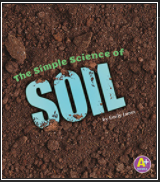 Remember to take the AR quiz after you have read the book. Daily Friday Writing: L.O. – To create a story board about the Egyptian CinderellaFriday Maths:Maths:Maths TT RockstarsPurple Mash -    measure length and height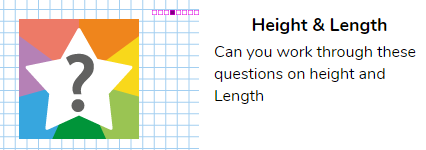 Daily CurriculumCurriculumFoundationPurple Mash activityBeth on The Nile – Comprehension activity. Friday